Theme/TermLocation, Location, Location  Autumn 1Location, Location, Location  Autumn 1Location, Location, Location  Autumn 1Location, Location, Location  Autumn 1Location, Location, Location  Autumn 1Marvellous Me Autumn 2Marvellous Me Autumn 2Marvellous Me Autumn 2Planning SequenceFirefly Home by Jane Clarke 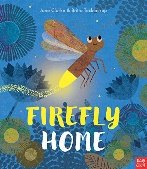 Rosie’s walk by Pat Hutchins 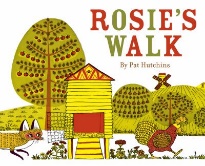 Firefly Home by Jane Clarke Rosie’s walk by Pat Hutchins The Three Little Pigs by Axel Schefflers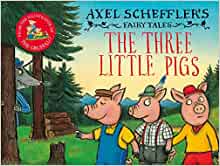 Where the wild things are by by Maurice Sendak 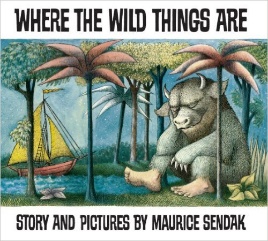 Where the wild things are by by Maurice Sendak Elmer by David McKee 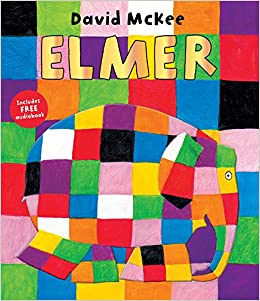 I am Henry Finch
Alexis Deacon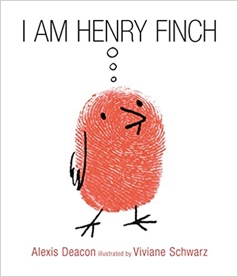  Halibut Jackson
David Lucas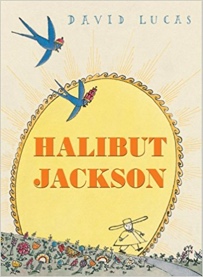 Length5 sessions per book,  2+weeks5 sessions per book,  2+weeks10+ sessions, 2+weeks10+ sessions, 2+weeks10+ sessions, 2+weeks10+ sessions, 2+weeks10+ sessions, 2+weeks10+ sessions, 2+ weeksOutcomesFirefly’s Journey- Story map of the Firefly’s journey. Initial sounds for labels. Rosie’s walk- Story sequencing, instructions.Firefly’s Journey- Story map of the Firefly’s journey. Initial sounds for labels. Rosie’s walk- Story sequencing, instructions.Information leaflets
Labels and captions, retellings, story sequencing, role play characters Own version ‘wild thing’ narrativesLabels, captions, oral re-telling, developing a new characterOwn version ‘wild thing’ narrativesLabels, captions, oral re-telling, developing a new characterNon-chronological reports
Dialogue, diaries, re-telling (oral dictation)Guidebooks - How to Think
Timetables, thought-bubbles, lists, commands, letters of adviceNarrative sequels
Signs and labels, captions, invitations, thought bubbles, advertisements, letters of adviceTheme/TermWild and Wonderful Beasts Spring 1Wild and Wonderful Beasts Spring 1Wild and Wonderful Beasts Spring 1Wild and Wonderful Beasts Spring 1Wild and Wonderful Beasts Spring 1On the Move Spring 2On the Move Spring 2On the Move Spring 2Planning SequenceFarmer Duck by Martian Waddell 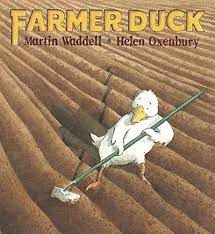 Farmer Duck by Martian Waddell The Little Red Hen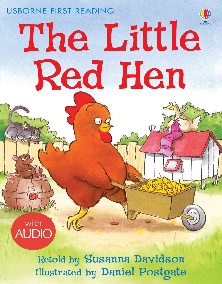    A Squash and Squeeze by Julia Donaldson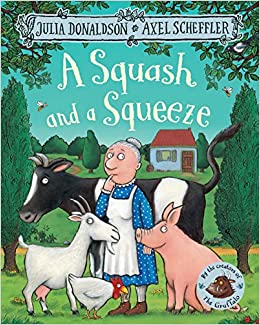    A Squash and Squeeze by Julia Donaldson                           Naughty Bus by 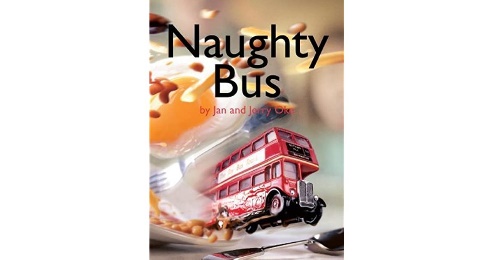 Jan and Jerry OkeMrs Armitage on Wheels by Quentin Blake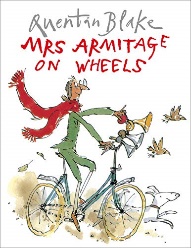 Journey by Aaron Becker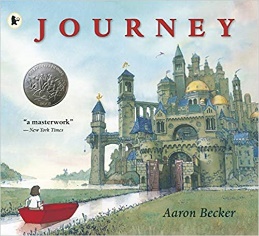 Length10+ sessions, 2+weeks10+ sessions, 2+weeks10+ sessions, 2+weeks10+ sessions, 2+ weeks10+ sessions, 2+ weeks10+ sessions, 2+weeks10+ sessions, 2+weeks10+ sessions, 2+ weeksOutcomesOwn version ‘overcoming’ tales
Thought bubbles, labels, oral re-telling, writing in role, letters to the FarmerOwn version ‘overcoming’ tales
Thought bubbles, labels, oral re-telling, writing in role, letters to the FarmerAlternative character versions
speech bubbles, role play characters RhymingAct out the story, rhyming activities RhymingAct out the story, rhyming activities RecountWrite a recount of where the bus has been, feelings of the characters, orally recall the book sequence. InstructionsInstructions on how to build a bike, story maps.DiaryPredictions, retellings in role, maps, posters, a travel diary. Theme/TermExploring in the garden Summer 1Exploring in the garden Summer 1Exploring in the garden Summer 1Exploring in the garden Summer 1Exploring in the garden Summer 1Oh I do like to be beside the seaside Summer 2Oh I do like to be beside the seaside Summer 2Oh I do like to be beside the seaside Summer 2Planning SequenceThe Tiny Seed by Eric Carle 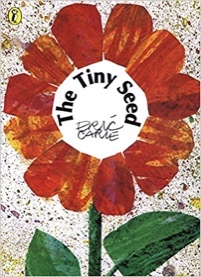  The Very Hungry Caterpillar 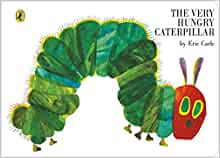  The Very Hungry Caterpillar  The Very Hungry Caterpillar The Extraordinary Gardener
Sam Boughton 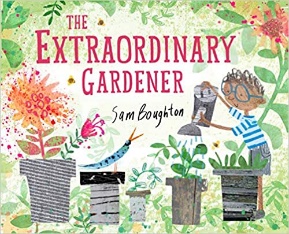 The Lighthouse Keeper’s Lunch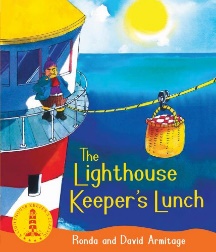 by Ronda ArmitageStella and the Seagull by Georgina Stevens 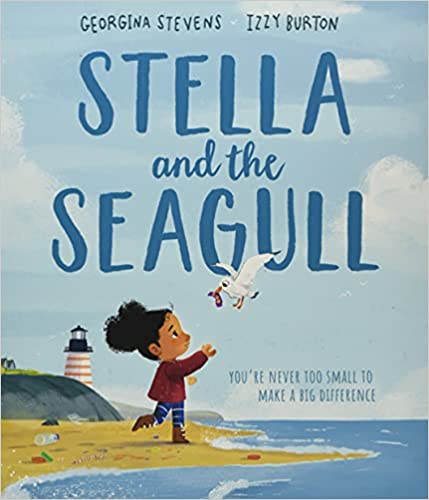 The Storm Whale by Benji Davies 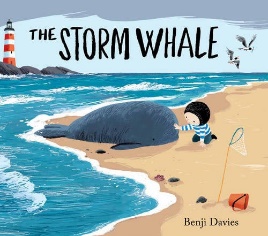 Length10+ sessions, 2+weeks10+ sessions, 2+weeks10+ sessions, 2+weeks10+ sessions, 2+weeks10+ sessions, 2+weeks10+ sessions, 2+weeks10+ sessions, 2+weeks10+ sessions, 2+ weeksOutcomesAdvice leaflets
Labels and captions, advice, retellings, writing in role, narrative, letterAlternative version narratives
Character description, writing in role, letters, leafletsAlternative version narratives
Character description, writing in role, letters, leafletsAlternative version narratives
Character description, writing in role, letters, leafletsNarrative inspired by the original textLabels, letters of advice, instructions, narrativesListsWriting shopping lists/recipes, diary entry.Simple explanation
Signage, letters of advice, lists, labelled diagramsPoetry About the whale-acoustic poem, retelling the story from another character’s point of view. 